ZACHODNIOPOMORSKI UNIWERSYTET TECHNOLOGICZNY 
W SZCZECINIEal. Piastów 17, 70-310 Szczecinnieruchomość gruntowa zabudowanapołożona w obrębie 2038, Pogodno 38, gmina Miasto SzczecinNieruchomość gruntowa zabudowana o numerze ewidencyjnym 1/5, obręb 2038, Pogodno 38 
o powierzchni 0,0596 ha. Nieruchomość położona na Osiedlu Arkońskim w Szczecinie. Zabudowana jest trzema budynkami niemieszkalnymi (łącznie 9 boksów garażowych, tym trzy boksy wybudowane bez pozwolenia na budowę) o powierzchni zabudowy odpowiednio 42 m2, 
28 m2 i 118 m2. Dojazd do działki drogą utwardzoną o nawierzchni asfaltowej.Niezabudowana część działki o numerze ewidencyjnym 1/5 stanowi plac manewrowy w części utwardzony płytami jumbo, płytami chodnikowymi oraz wylewką betonową. W północnej części działki wykonane podłoże betonowe pod stanowiska garażowe. Grunt działki nr 1/5 posiada dostęp do sieciowego uzbrojenia technicznego - wody, kanalizacji, energii elektrycznej, gazu, łączności telefonii przewodowej.Działka o numerze ewidencyjnym 1/5 obciążona jest umowami najmu, zawartymi na czas nieokreślony.Dla działki o numerze ewidencyjnym 1/5 ustanowiony jest Miejscowy Plan Zagospodarowania Przestrzennego terenu „Arkońskie – Niemierzyn - Chopina” w Szczecinie – Uchwała 
nr XIX/545/12 Rady Miasta Szczecin z dnia 4 czerwca 2012 r. Działka zawiera się w granicach terenu elementarnego oznaczonego symbolem Z.A.4013.US, dla którego ustalono warunki: usługi sportu i rekreacji, z dopuszczeniem lokalizacji usług towarzyszących z zakresu: wypoczynku, gastronomii, kultury, turystyki i nauki, handlu detalicznego. Dnia 27 czerwca 2012 r. Zachodniopomorski Uniwersytet Technologiczny w Szczecinie złożył Wniosek o zmianę Studium Uwarunkowań i kierunków zagospodarowania przestrzennego miasta Szczecin, w którym wnioskuje o zmianę w zakresie:ograniczenia terenu usług sportu i rekreacji z dużą ilością terenów zieleni do 25% terenu elementarnegofunkcja dominująca: zabudowa mieszkaniowa wielorodzinna niskiej intensywności, usługi wolnostojące i wbudowane, w tym handlu powyżej 2 000 m2. Działka o numerze ewidencyjnym 1/5 stanowi część nieruchomości, dla której prowadzona jest księga Wieczysta KW Nr SZ1S/00082249/7.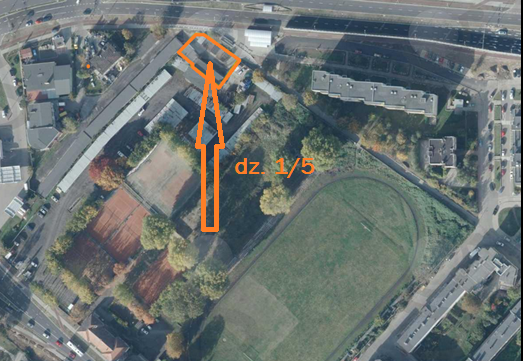 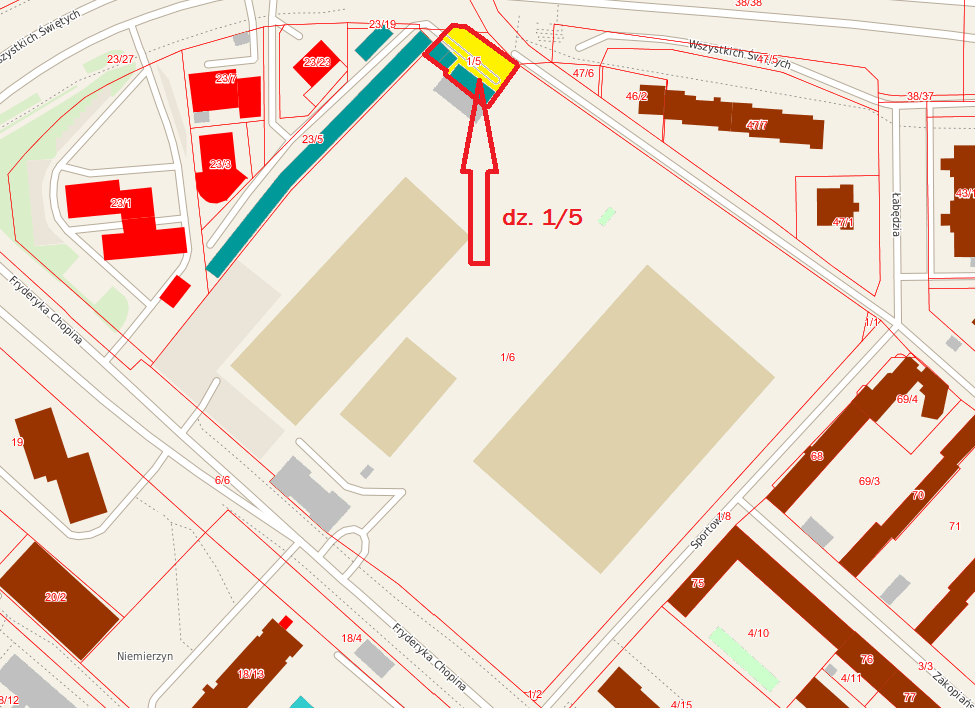 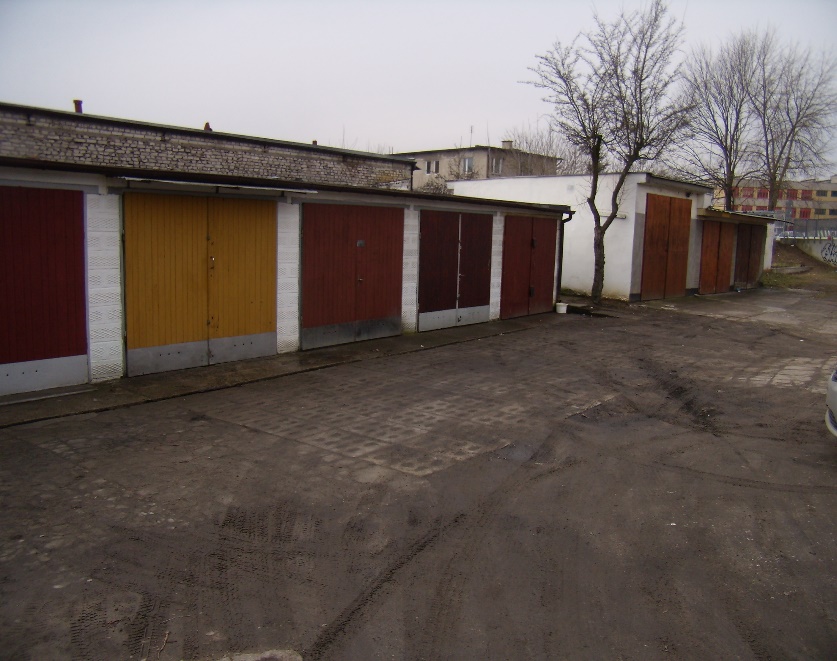 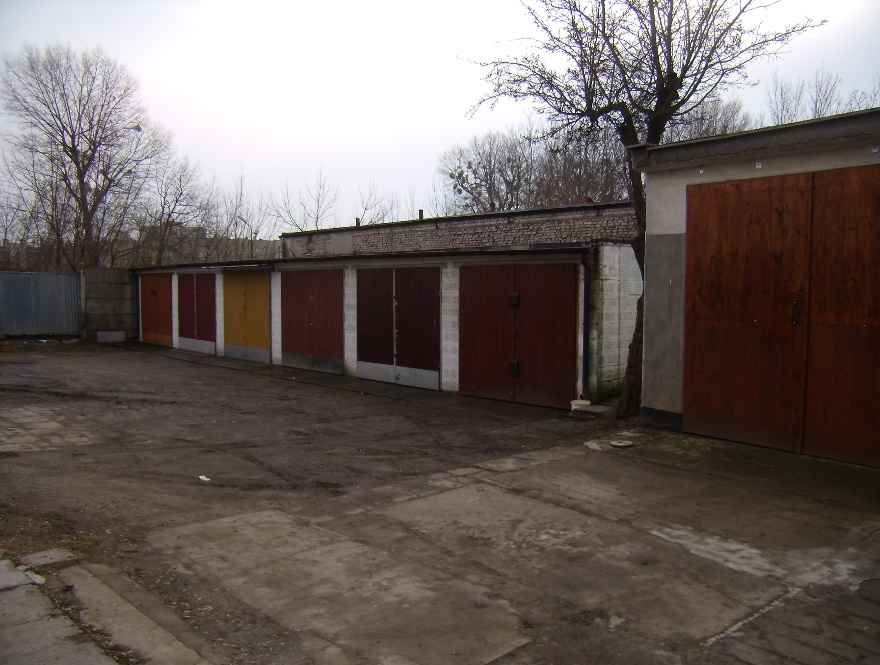 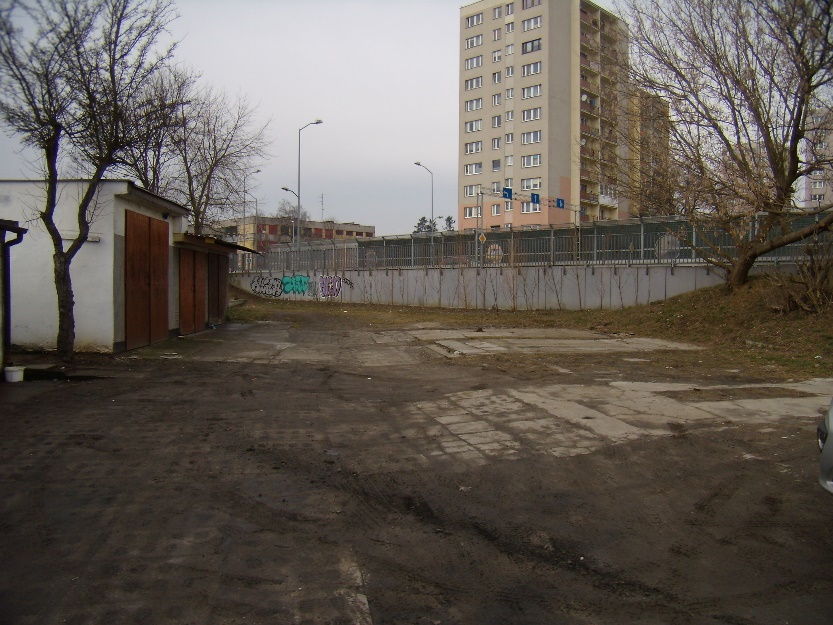 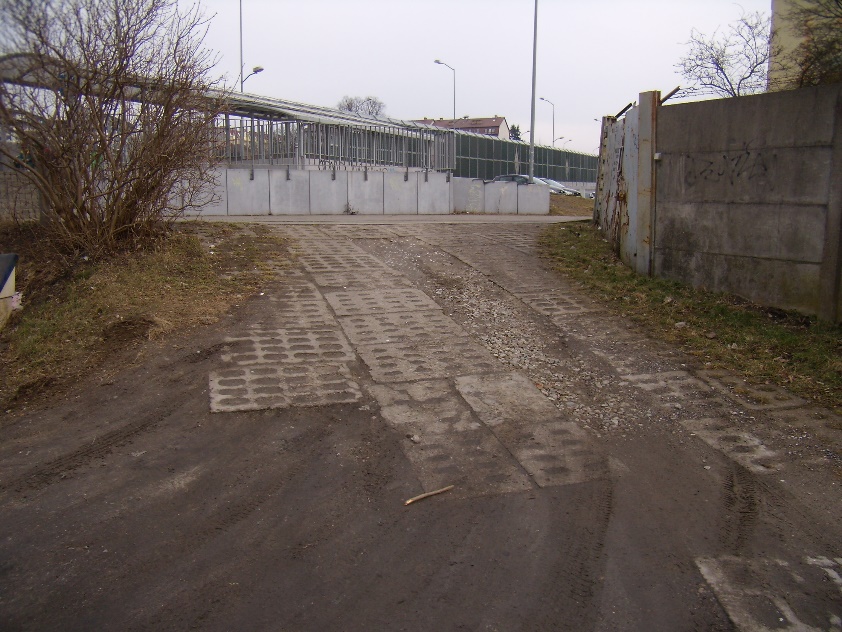 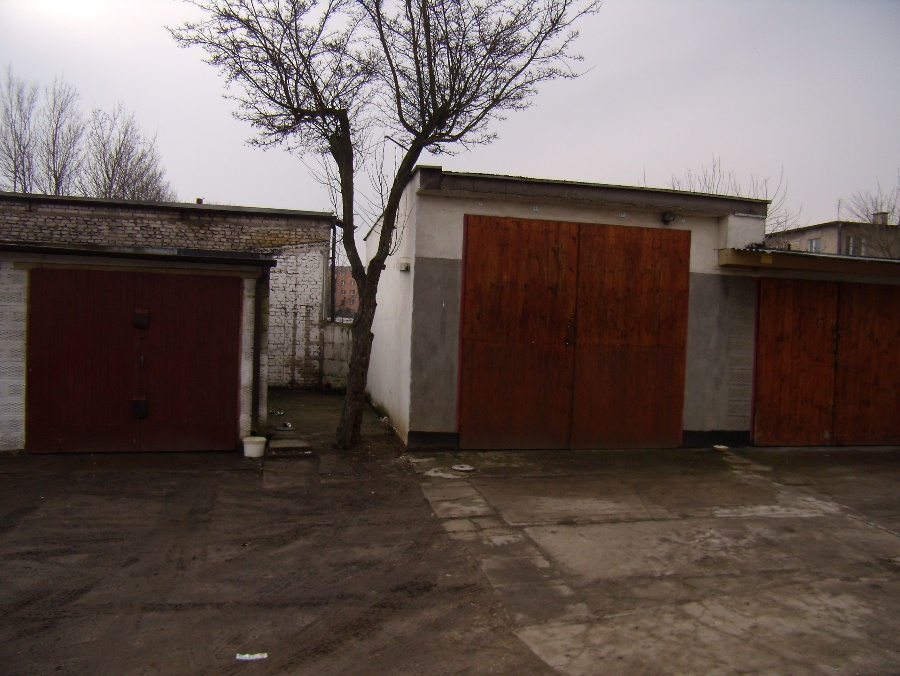 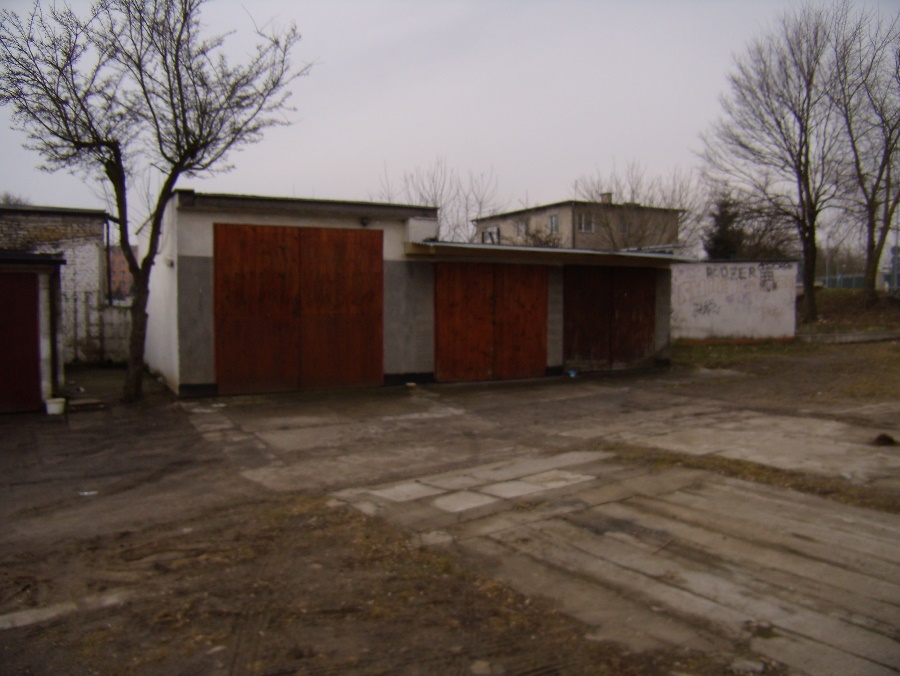 